Publicado en Madrid el 29/05/2017 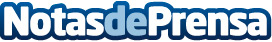 Seguridad en la piscina, algo en lo que no se puede escatimarEn el caso de que una casa disponga de piscina, los especialistas de Argos Piscinas se ocuparán de su mantenimiento y de instalar elementos de seguridad que eviten accidentes. Ahora que se acerca el verano, resuenan con insistencia algunos consejos para evitar ahogamientos, no sólo en la piscina, sino también en playas y ríos. Consejos que hay que poner en práctica sobre todo cuando se trata de niñosDatos de contacto:OptimizaclickNota de prensa publicada en: https://www.notasdeprensa.es/seguridad-en-la-piscina-algo-en-lo-que-no-se Categorias: Madrid Jardín/Terraza Construcción y Materiales http://www.notasdeprensa.es